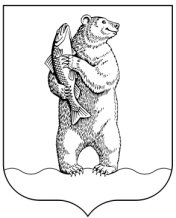 Муниципальное бюджетное общеобразовательное учреждение«Средняя общеобразовательная школа №1 города Анадыря»Рабочая программа внеурочной деятельности«Читаем вместе»для обучающихся 5-9-х  классовНаправление: общеинтеллектуальноеСоставитель:  Любушкина Любовь Николаевна,учитель русского языка и литературыАнадырь, 2017-2018 г.ВВЕДЕНИЕРабочая программа курса внеурочной деятельности разработана в соответствии с нормативными документами:_  Федеральный закон РФ от 29 декабря 2012 года №273 –ФЗ «Об образовании в Российской Федерации»;Письмо Министерства образования и науки Российской Федерации от 19 апреля 2001 года № 03-255 «О введении ФГОС ООО»; Федеральный государственный образовательный стандарт основного общего образования, утвержденного приказом Министерства образования и науки РФ от 17 декабря 2010 г. N 1897;Приказ Министерства образования и науки РФ от 31.12.2015 №1577 «О внесении изменений в ФГОС основного общего образования, утвержденным приказом Минобрнауки РФ от 17.12.2010 №1897»;Приказ  Министерства образования и науки РФ от 24 декабря 2014 г. N 1644 "О внесении изменений в приказ Министерства образования и науки Российской Федерации от 17 декабря 2010 г. № 1897 «Об утверждении федерального государственного образовательного стандарта основного общего образования»»;Приказ Министерства образования и науки РФ от 31.12.2015 №1578 «О внесении изменений в ФГОС среднего общего образования, утвержденным приказом Минобрнауки РФ от 17.05.2012 №413»;Письмо Министерства образования и науки РФ и Профсоюза работников народного образования и науки РФ от 16 мая 2016 г. N НТ-664/08/269;Письмо Министерства образования и науки РФ от 18.08.2017г. №09-1672 «О направлении методических рекомендаций»;основная образовательная программа основного  общего образования МБОУ «СОШ № 1 города Анадыря»;Положение о рабочей программе учебных предметов, курсов,  дисциплин (модулей) и программ внеурочной деятельности МБОУ «СОШ № 1 города Анадыря», утвержденного приказом № 197-о от 25 мая  2016 года.Программа внеурочной деятельности «Читаем вместе» разработана на основе авторских пособий: Михайличенко Н.А. Риторика, -М., 1993 г., Белобровцевой  И. З. Читаем поэзию вместе, -М., 1994 г., Горшковой А. И. Русская словесность, -М., 1995 г., Альбеткова Р.И. Русская словесность, -М., 2013 г., Матвеева Т.В. 15 уроков по культуре речи, -М., 2004 г. Программа рассчитана на 30 часов в год (из расчета 1 час в неделю) с 5 по 9 классы.Предметом изучения курса внеурочной деятельности по русскому языку и литературе «Читаем вместе» является рассмотрение языка как материала речевого этикета и рассмотрение художественного произведения как искусства слова. Цель изучения курса с 5 по 9 классы: формирование личности, полноценно владеющей устной и письменной речью в соответствии со возрастными особенностями обучающихся.Занятия внеурочной деятельности «Читаем вместе» составляют единое целое с учебными предметами – русский язык и литература. Вместе с тем у курса есть собственные задачи:сформировать коммуникативную грамотность обучающихся;научить основным правилам и приемам эффективного коммуникативного поведения в различных ситуациях;расширить знания и представления о русском литературном языке;развивать творческие способности обучающихся.Данный курс поможет учащимся овладеть понятием «культура речевого общения», усвоить основные правила русского речевого этикета,  обогатить речь разнообразными речевыми конструкциями. Обучающиеся научатся работать со словом, анализировать текст, творчески подходить к чтению трудов известных писателей и поэтов, созданию собственного текста.	Овладение нормами речи происходит в результате систематического и целенаправленного выполнения практически ориентированных заданий, которые задают определённую ситуацию и требуют выбора соответствующих языковых средств для установления и поддержания доброжелательного контакта в процессе общения.  Теоретические и практические задания помогают овладевать грамотной и выразительной речью, учат анализировать произведения словесности в единстве его содержания и способов языкового выражения этого содержания, умению осмысленно и выразительно читать текст любой сложности.	Формы организации работы учащихся должны носить преимущественно коммуникативно-деятельностый характер, что обусловлено стремлением сформировать у школьников практические  навыки эффективного речевого поведения. Такими формами являются моделированные речевые ситуации, конференции, практикумы, проектная деятельность, участие в конкурсе чтецов «Живая классика».Основные виды деятельности обучающихся:Аудирование (слушание) — умение слушать и слышать, т. е. адекватно воспринимать на слух звучащую речь (высказывание собеседника, чтение различных текстов).Чтение  — осознанный самостоятельный процесс чтения доступных по объему и жанру произведений, осмысление цели чтения (зачем я буду читать) и выбор вида чтения (ознакомительное, выборочное и т. д.); выразительное чтение с использованием интонации, темпа, тона, пауз, ударений — логического и др., соответствующих смыслу текста.Говорение — культура речевого общения, на основе разных видов текстов определяет специфические умения участия в диалоге: отвечать и задавать вопросы по тексту; создавать монолог: отбирать и использовать изобразительно-выразительные средства языка для создания собственного устного высказывания; воплощать свои жизненные впечатления в словесных образах, выстраивать композицию собственного высказывания, раскрывать в устном высказывании авторский замысел, передавая основную мысль текста. Каждое занятие оснащается необходимыми наглядными пособиями, раздаточным материалом, техническими средствами обучения. Программный материал представлен  в сравнительно небольшом объеме с учетом индивидуальных особенностей обучающихся.  Методы, формы, применяемые технологии  организации внеурочной  деятельности Методы: словесный (беседа, рассказ, объяснение); практический; наглядный (показ видео и мультимедийных  материалов, иллюстраций).Формы проведения занятий: беседа, диалог, речевая игра, ролевые игры, инсценирование, практические занятия, конкурсы.Технологии  обучения:- технология развивающего обучения;- технология проблемного обучения;- игровая технология;- здоровьесберегающие технологии;- проектная технология;- информационные технологии.Личностные, метапредметные и предметные результаты освоенияЛичностными результатами изучения курса является формирование следующих качеств и умений: - умение чувствовать красоту и выразительность речи, стремление к совершенствованию собственной речи;
- воспитание российской гражданской идентичности: патриотизма, любви и уважения к Отечеству, его языку, культуре;
- устойчивый познавательный интерес к чтению, к ведению диалога с автором текста; 
- развитие морального сознания и компетентности в решении моральных проблем на основе личностного выбора, формирование нравственных чувств и нравственного поведения.
- развитие эстетического сознания через освоение художественного наследия.Метапредметными результатами изучения курса является формирование следующих универсальных учебных действий: - определять степень успешности выполнения своей работы и работы всех, исходя из имеющихся критериев;- критически осмысливать свой опыт общения, выявлять причины удач и неудач при взаимодействии;- осознавать разнообразие текстов (жанров), продуцируемых людьми для решения коммуникативных задач;- учиться подчинять своё высказывание задаче взаимодействия;- анализировать информацию, представленную в разных формах (текст, таблица, схема, иллюстрация и др.), извлекать необходимые для решения коммуникативных задач сведения;- перерабатывать информацию: осуществлять подробный, краткий и выборочный пересказ текста;- анализировать структуру рассуждения, выявлять уместность приводимых аргументов, правомерность выводов;- аргументировать свою точку зрения, используя в качестве доказательства правила, цитаты;- продуцировать рассуждение, соблюдая его структуру: тезис, аргументы, вывод;- пользоваться приёмами подготовки устного выступления, выступать с графическим, возможно, аудио- видео- сопровождением;- в предложенных коммуникативных ситуациях, опираясь на изученные правила общения, выбирать уместные, эффективные речевые средства.Предметными результатами изучения курса является формирование следующих умений: - понимание ключевых проблем произведений литературы;- понимание связи литературных произведений с эпохой их написания, выявление заложенных в них вневременных, непреходящих нравственных ценностей и их современного звучания;
- умение анализировать литературное произведение: определять его принадлежность к одному из литературных родов и жанров; понимать и формулировать тему, идею, - определение в произведении элементов сюжета, композиции, изобразительно-выразительных средств языка, понимание их роли в раскрытии идейно-художественного содержания;- приобщение к духовно-нравственным ценностям русской литературы и культуры, сопоставление их с духовно-нравственными ценностями других народов;
- понимание авторской позиции и своё отношение к ней;
- умение пересказывать прозаические произведения или их отрывки с использованием образных средств русского языка и цитат из текста, отвечать на вопросы по прослушанному или прочитанному тексту, создавать устные монологические высказывания разного типа, вести диалог, выразительно и эмоционально читать текст; - написание сочинений на темы, связанные с тематикой, проблематикой произведений; творческие работы; рефераты на литературные и общекультурные темы; 
- эстетическое восприятие произведений литературы; формирование эстетического вкуса; Обучающийся научится:- строить диалог, уместно употреблять этикетные слова, фразеологизмы и другие лексические средства языка;- осмысливать свой опыт общения, выявлять причины неудачного выступления и удачного;- анализировать информацию, полученную из различных текстов, уметь находить главное и второстепенное, цели и задачи текста,  авторскую позицию текста;- аргументировать свою точку зрения;- учитывая речевую ситуацию, готовить устное выступление;- умело вести дискуссию, спор, диспут, учитывая тему речевой ситуации;- уметь править текст, составляя сообщение по правилам речевого единства.Обучающийся получит возможность научиться:- выступать в классе, на школьной сцене с докладами, научными работами;- умело вести диалог,  диспут среди сверстников, составлять монологические высказывания;- создавать устные и письменные тексты разных типов и стилей речи с учётом замысла и ситуации общения;- соблюдать в практике речевого общения основные языковые нормы.5  классСОДЕРЖАНИЕ ТЕМ УЧЕБНОГО КУРСА Рекомендуемая литература для освоения Программы 5 класса:1. Сборник русского фольклора «На Буяне славном острове»; 
2. И. А. Крылов «Басни»;
3. А.С. Пушкин «Руслан и Людмила»;
4. А. Толстой «Вот уж снег последний в поле тает»;  5. А. Блок «Ворона»;6. Е. Серова «Подснежник»;7. И. Бунин  «Крупный дождь в лесу зелёном…»;8. К. Паустовский  «Кот Ворюга»;  9. Э. Асадов «Дачники».  Тематическое планирование6 классСОДЕРЖАНИЕ ТЕМ УЧЕБНОГО КУРСА Рекомендуемая литература для освоения Программы 6 класса:1. Г.Г. Хазагеров, И.Б. Лобанов «Риторика»;2. Учебник «Школьная риторика. 6 класс» в 2-х кн.;
3. М.В. Колтунова «Деловое общение. Нормы. Риторика. Этикет»; 
4. М. Бородицкая «Разговор с пчелой»;5. «Загадки-обманки»  https://deti-online.com/zagadki/zagadki-obmanki6. Л. Слуцкая «Необычная школа»;7. Т. Варламова «Позитив».Тематическое планирование7 классСОДЕРЖАНИЕ ТЕМ УЧЕБНОГО КУРСА Рекомендуемая литература для освоения Программы 7 класса:1. Н.Г. Грудицина «Азбука общения»;2. И.Н.Горелов, Житников В.Ф. «Умеете ли вы общаться?»;3. С.И. Львова «Язык в речевом общении»;4. «Из истории русских слов», словарь-пособие;5. В.В.Трошин «Слова и числа: занимательные материалы по русскому языку на уроках, внеурочных и самостоятельных занятиях». Тематическое планирование8 классСОДЕРЖАНИЕ ТЕМ УЧЕБНОГО КУРСА Рекомендуемая литература для освоения Программы 8 класса:1. М. Ножкин «Россия»;2. В. М. Шукшин «Сильные идут дальше»;3. А. Пушкин «Вот север, тучи нагоняя..»;4. И. Суриков «Белый снег пушистый..»;5. С. Смирнов «Первые приметы»;6. В. Жуковский «Жаворонок»;7. А. Плещеев «И вот шатер свой голубой..»;8. В. Набоков «Дождь пролетел и сгорел на лету..»;9. Паустовский К. Г. «Степная гроза»;10. Кассиль Л. «Огнеопасный груз».Тематическое планирование9 класс СОДЕРЖАНИЕ ТЕМ УЧЕБНОГО КУРСА Рекомендуемая литература для освоения Программы 9 класса:1. К. Г. Паустовский «Великий сказочник»2. Л. Н. Толстой «Севастопольские рассказы» (один на выбор)3. В. В. Быков «Обелиск»4. К. Г. Паустовский «Телеграмма»5. А. П. Чехов «Дом с мезонином»6. А. М.Горький. «В людях»7. С. А. Есенин «Стихотворения»8. Ю. В. Бондарев «Последние залпы»9. В. М. Шукшин. «Кляуза»Тематическое планированиеСписок литературы1. Львова С.И. Язык в речевом общении. - М., 1991;3. Дюжева О.А. Развитие речи. 5-9 классы. Инновационная технология обучения. серия: Федеральные государственные образовательные стандарты. – М.: Учитель, 2014, 168 стр.;4. Миронова Н.А., Самойлова Е.А. Анализ стихотворения: Учебно-методическое пособие. — М.: Экзамен, 2008;5. Баринова, Е. А. Развитие речи в учебно-методической литературе советской эпохи / Е. А. Баринова // Русский язык в школе. – № 4. – 1978.6. Сергеев Ф.П. Речевые ошибки и их предупреждение. ФГОС / – М.: Учитель, 2014;7. Михайличенко Н. А. Риторика. –М: Новая школа, 1994. 95 с. ил.;8. Белобровцева И. З. Читаем поэзию вместе: Пособие для преподавателей /- М: Фирма "Интерпракс", 1994.9. Горшкова А.И. Русская словесность. От слова к словесности: учеб. пособие/ А.И. Горшкова /-М: Просвещение, 1996. - 336 с.№Тема, разделСодержаниеФормы словесности.Возникновение слова. Разговорный и литературный языки. Язык художественной словесности. Лексическое значение слова. Текст. Формы словесного выраженияСтихотворная и прозаическая формы словесного выраженияИнтонация. Рифма. Строфа. Произведения устной народной словесностиЭпическое произведениеСюжет и эпизод произведения. Практические занятияЛирические произведенияРазновидности стихотворений по тематике. Практические занятияДраматические произведенияОтличие пьесы от эпического литературного произведения. Практические занятия№ЗанятияРазделы программы, темы уроковКол-вочасовФормы словесности.Формы словесности.Формы словесности.1Как возникло слово. Для чего служат слова.12Формы словесности: литературный язык, разговорный.13Язык художественной словесности.14Лексическое значение слова. Слова-термины.15-7Что такое текст. Тема текста. Основная мысль текста.38Способы связи предложений в тексте.19-11Формы словесного выражения. Монолог. Диалог. 312Ритм. Интонация.1Стихотворная и прозаическая формы словесного выраженияСтихотворная и прозаическая формы словесного выраженияСтихотворная и прозаическая формы словесного выражения13Цель высказывания.114Особенности интонации в стихах. Строфа.115Промежуточный контроль: выразительное чтение отрывков эпических произведений.116Произведения устной народной словесности. Сказки. Небылицы. 117Загадки. Пословицы и поговорки. Скороговорки, дразнилки.118Три рода произведений, созданных писателями.119Басня. Литературная сказка.1Эпическое произведениеЭпическое произведениеЭпическое произведение20Особенность языка эпического произведения.121Сюжет и эпизод произведения.122Практическое занятие: работа с текстом.1Лирические произведения.Лирические произведения.Лирические произведения.23Что такое лирическое произведение.124Стихи о природе. Практическое занятие.125Зачем поэт говорит стихами.126Стихи о животных. Практическое занятие.1Драматические произведения.Драматические произведения.Драматические произведения.27Что такое драматическое произведение.128Отличие сказки-пьесы от  эпической литературной сказки.129-30Практические занятия. Итоговый контроль: инсценирование басен.2Итого30 часов№Тема, разделСодержаниеРиторика как наукаИз истории риторики. Искусство устной речи. Ораторское искусство. Законы публичной речи. Ораторское искусство и литература. Культура оратораОраторская речь.Логика в ораторской речи. План речи. Композиция речи. Аргументация. Правила цитирования. Важнейшие лексические средства выразительности речиКультура общения.Компетентность, эрудиция, коммуникативность оратора. Техника речи. Правила чтения. Практические занятияРабота с поэтическим словомПрирода искусства как исходная категория поэтики. Роды литературы. Проза и поэзия. Основы стиховедения. Тип поэтического текста. Анализ поэтического текста. Творческие задания№ЗанятияРазделы программы, темы уроковКол-вочасовРиторика как наукаРиторика как наукаРиторика как наука1Вступительное занятие. Зачем нужно говорить правильно и хорошо12Античная риторика13Развитие теории красноречия в средние века и в новое время14Ораторское искусство в России1Ораторская речьОраторская речьОраторская речь5-6Логика в ораторской речи27План и композиция речи. Аргументация речи18-9Логика ораторской речи210Практическое занятие. Композиционный анализ одной из речей111Точность и яркость речи. Важнейшие лексические средства выразительности речи1Культура общения.Культура общения.Культура общения.12-13Правильность речи. Законы грамматики, краткость, точность и ясность214Техника речи115Промежуточный контроль. Практическая работа над дикцией –  чтение отрывков ораторской речи знаменитых людей116Освоение орфоэпических норм117-19Правила чтения. Практические занятия2Работа с поэтическим словомРабота с поэтическим словомРабота с поэтическим словом20Природа искусства как исходная категория поэтики121Роды литературы. Проза и поэзия122Художественный стиль. Индивидуальный стиль автора123Основы стиховедения124-25Зримые стихи. Звуковые стихи226-27Смешные стихи. Стихи-загадки228Человек и мир в поэзии129Анализ поэтического текста.130Итоговый контроль. Творческие задания (сочинение сказки, эссе, басни)1Итого30 часов№Тема, разделСодержаниеРоль речевого этикета в общении Речевое общение: единство двух его сторон (передача и восприятие информации). Формы общения (устные и письменные).Сферы речевого общения: социально-бытовая, социально-культурная, учебно-научная, общественно-политическая, официально-деловая.Культура речевого общения как умение правильно построить свою речь, точно и логически верно выразить мысль, стилистически адекватно передать ее содержание; владение вербальными и невербальными средствами общения в разнообразных речевых ситуациях.Этикет как совокупность правил поведения, регулирующих внешние проявления человеческих взаимоотношений.Речевой этикет как правила речевого общения. Культура поведения, культура речи и речевой этикет.Основные формулы речевого этикетаИспользование этикетных выражений для установления контакта и поддержания доброжелательности и взаимного уважения в ходе речевого общения.Основные виды речевых ситуаций, в которых используются устойчивые формулы речевого этикета: обращение, приветствие, прощание, просьба, пожелание, утешение, сочувствие, соболезнование, одобрение или неодобрение, приглашение, поздравление, согласие или отказ, благодарность, извинение и др. Богатство и разнообразие этикетных формул, употребляемых в речевых ситуациях.Речевая ситуация обращения и ее разновидности (обращение к знакомому/незнакомому человеку в официальной/неофициальной обстановке и т.п.). Из истории правил этикетного обращения в России, устаревшие этикетные; формулы (Ваше превocxoдительство, господин поручик; Ваше Сиятельство, сударь и т. д.). Использование в разных речевых ситуациях обращения по имени, фамилии и отчеству. Из истории русских имен, отчеств и фамилий. Варианты личного имени; употребление их в официальной и разговорной речи, в разных ситуациях общения. Правильное произношение русских отчеств.№ЗанятийРазделы программы, темы уроковКол-вочасовРоль речевого этикета в общенииРоль речевого этикета в общенииРоль речевого этикета в общении1Речевое общение: единство двух его сторон. Формы общения12Сферы речевого общения13Культура речевого общения14Этикет как совокупность правил речевого поведения15Речевой этикет как правила речевого этикета16Общая характеристика норм речевого этикета17Речевая ситуация; её основные характеристики18Языковые средства выражения речевого этикета19Интернациональные и национальные особенности речевого этикета110Русские пословицы и поговорки, отражающие основные правила речевого  поведения111Особенности речевого этикета в официально-деловой,  научной и публицистической сферах общения112Вежливость как непременное условие толерантного речевого общения1Основные формулы речевого этикета.Основные формулы речевого этикета.Основные формулы речевого этикета.13Использование этикетных выражений для установления контакта и поддержания доброжелательности и взаимного уважения114Основные виды речевых ситуаций. Богатство и разнообразие этикетных формул115Промежуточный контроль: написание письма с использованием этикетных слов и выражений116Речевая ситуация обращения и её разновидности117Из истории правил этикетного обращения в России. Устаревшие этикетные формулы118Из истории русских имён и фамилий. Варианты личного имени119Этикетное употребление местоимений ты и Вы в русской речи120Речевая ситуация выражения  просьбы121Языковые способы смягчения отрицания, отказа в просьбе122Речевая ситуация извинения. Способы его выражения123Виды комплимента124Дискуссия, диспут, спор как специфические формы общения125Основные речевые правила общения посредством телефона, в том числе и мобильного126Речевой этикет современной молодёжи. Молодёжный сленг. Отношение к нему127Краткая информация об этимологии наиболее употребительных этикетных слов128-29Виды коммуникативных неудач, вызванных нарушением правил речевого этикета. Характеристика толковых словарей русского речевого этикета230Итоговый контроль: диспут на тему «Для чего нужно пропагандировать здоровый образ жизни?»1Итого30№Тема, разделСодержаниеФормы и качества словесного выраженияПонятие форм словесного выражения. Выражение прозаическое и стихотворное. Качество словесного выражения.Средства художественной изобразительностиВиды словесных средств художественной изобразительности. Словесные и звуковые средства художественной изобразительности.Композиция словесного произведенияТекст. Признаки текста. Тема и идея. Понятие словесного ряда. Роль деталей в композиции словесного произведения. №ЗанятияРазделы программы, темы уроковКол-вочасовФормы и качества словесного выраженияФормы и качества словесного выраженияФормы и качества словесного выражения1Понятие форм словесного выражения.12Выражение устное и письменное.13Выражение прозаическое и стихотворное.14Взаимодействие форм словесного выражения. 15-6Качество словесного выражения. Правильность, точность, чистота.2Средства художественной изобразительностиСредства художественной изобразительностиСредства художественной изобразительности7-8Словесные средства художественной изобразительности. Их виды: эпитеты, сравнения, аллегория, перифраза.29-10Тропы: метафора, метонимия, ирония, гипербола, олицетворение, литота, синекдоха.211Благозвучие. Звукоподражание.112Аллитерация, ассонанс, звуковые повторы.113Системы стихосложения.114Рифма. Внутренняя рифмовка.115Акцентный стих и свободный стих.116Практическое занятие-контроль: выразительное чтение стихотворений чукотских поэтов.1Композиция словесного произведенияКомпозиция словесного произведенияКомпозиция словесного произведения17Понятие о тексте и его строении.118Тема и идея текста. Структура текста.119Общее понятие композиции текста.120-21Словесный ряд. Практическое занятие.222Роль деталей в композиции словесного произведения.123Образ автора и образ рассказчика.124-25Словесные приемы субъективации авторского повествования: прямая речь, внутренняя речь.226Эстетическая функция языка в произведениях.127Поэтический язык.128-29Образ в слове и образ посредством слова. Эстетическая функция языка в произведениях художественной словесности.230Итоговый контроль: конкурс чтецов.1Итого30 часов№Тема, разделСодержаниеОрфоэпияПравила произношения. Исключения из правил. Ударение. Грамматика. Практические занятия. Сценическое произношение. Практические занятия.Техника речиДыхание. Высота голоса. Дикция. Тембр голоса. Темп речи. Мелодика речи.  Интонация.№ЗанятияРазделы программы, темы уроковКол-вочасовОрфоэпияОрфоэпияОрфоэпия1Правильное произношение.12Исключение из правил.13Орфоэпические словари.14Ударение. Подвижное ударение.15Практическое занятие.16Ударение заимствованных слов.17Удвоенные и одинарные согласные. Их произношение.18Практическое занятие.19Стечение трех, четырех согласных. Практическое занятие.110-11Практическое занятие. Чтение текста с соблюдением орфоэпических норм.212Признаки сценического произношения.113-14Произношение публичной речи, бытовой, нейтральной, сценической.215Практическое занятие-контроль: проектная работа для участия в НОУ «Поиск»1Техника речиТехника речиТехника речи16-17Правильное дыхание. Практическое занятие.218-19Высота голоса. Практическое занятие.220-21Дикция. Упражнения из комплекса артикуляционной гимнастики222Фонетическая позиция техники речи. Комплекс упражнений.123Логическое ударение. Практическое занятие.124Тембр. Практическое занятие.125Темп речи. Практическое занятие.126Логические паузы.127-28Мелодика прозаической речи. Практическое занятие.229Графическая подготовка стихотворного текста к выразительному чтению. Интонация.130Итоговый контроль: конкурс чтецов. 1Итого30 часов